CONS.VEDAS.02/18									19 de março de 2018
Aos Coordenadores de Vedas dos Comitês e Coordenadores RegionaisC/c: Coordenadores de Devoção, Presidentes de Comitês, Conselho Central Executivo, Presidentes Fundação Sai e Instituto Sai de Educação, Coordenador Central da Região 23 e Chairman Zona 2B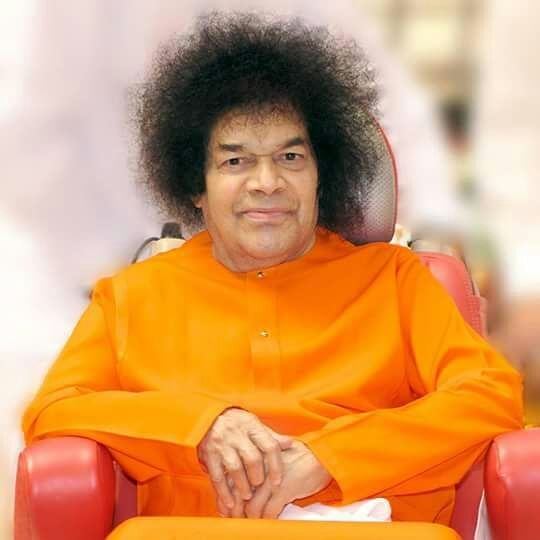 “Avancem ao longo da senda védica. O indivíduo pode discorrer a respeito de Vedanta e dos Vedas, mas se ele não mantiver o valor de seus ideais, em sua própria experiência e prática, será um desperdício. Possam eles despertar a tempo e salvar as tradições e valores da eterna Cultura Védica.”Sathya Sai BabaSathya Sai Vahini pg 83Queridos irmãos,Om Sai Ram!!É com muita alegria que divulgamos informações sobre o 1º Encontro Nacional de Vedas, que acontecerá em abril nos dias 28, das 9h às 18h, e 29, das 9h às 17h, no Rio de Janeiro, no Centro Sai de Copacabana.No sábado 28, terá início com a seguinte programação:Entoações de hinosConferência Internacional de Vedas - ocorrida nos dias 20 e 21 de novembro de 2017 em Prasanthi NilayamSerão abordados por Coordenadores e representantes de varias regiões do Brasil os seguintes temas:“Criando base para os Estudos Védicos” e Oficina com prática da entoação - Marcelo Couto Guedes - Região Nordeste II
“O Som Supremo” - Giovanna Dario Sbaraini - Região Centro-Oeste“Ayurveda - A busca do Equilíbrio” - Charles Genehr - Região SulNo domingo 29, começará com entoação de hinos e terão os seguintes tópicos:“Vedas e Valores Humanos” e dinâmica - Paula Castellani - Região Sudeste I“Vedanta - Quem sou Eu?” - Berta Mourad - Região Sudeste II.“Vasanas - libertação dos impulsos, desejos e tendências da mente” - Marcelo Barreto - Região Nordeste INos intervalos das palestras, haverá práticas de entoações Védicas. Será uma troca de experiências, que nos inspirará e encorajará no caminho da autotransformação.“O que vocês estão fazendo aqui agora é o caminho da ação; o que estão pronunciando, é o caminho da devoção; e o que estão revolvendo em suas mentes, é o caminho do conhecimento espiritual” (Sathya Sai Speaks V 1 pg 92 - Prasanthi Nilayam, 30/09/1960).Que Swami nos abençoe nesse Auspicioso Encontro, nessa Divina oportunidade de estimular e promover Sua principal Missão na Terra.Aos Seus Divinos pés de lótus,Coordenação Nacional de Vedas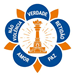 Organização Sathya Sai do BrasilCONSELHO CENTRAL DO BRASIL / COORDENAÇÃO DE DEVOÇÃO/VEDASRua Pereira Nunes, 310 - Vila Isabel - Rio de Janeiro/RJ - CEP:20511-120www.sathyasai.org.br  -  Tel: (21) 2288-9508